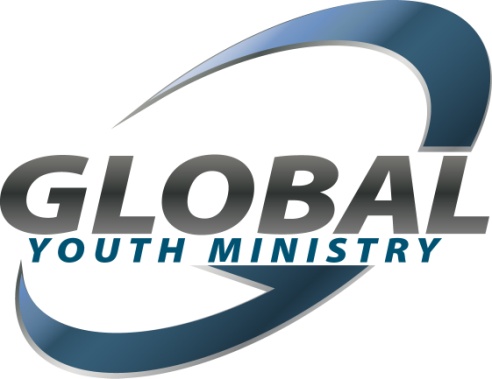 DISCIPLE NOW2021-22 Ministry Contributions(NORMAL FRIDAY-SATURDAY EVENT OPTIONS)Other Logistics Costs (to defray team travel expenses):1. Mileage rate $.55 per mile round trip per vehicle needed for the number of team members required for your event (usually either one or two vehicles).2. Travel Meals: $7 per person/meal. Depending on the distance, usually one meal pp traveling to site and one meal pp returning home from ministry site).3. On-site Housing/meals for Global Interns provided by host church (often in homes); Housing for Speaker/other worship leader not serving in a host home provided usually in nearby hotel/motel.SUNDAY MINISTRY ADDITIONThe options above include a Friday evening through a Saturday afternoon or evening event. Our team is available to extend through Sunday morning to minister in one or more churches in Youth Sunday School rallies, morning worship services with the congregation, etc. Such events could be worked out on an honorarium/love offering basis. OPTION 1 (includes college-age support staff):Includes speaker, worship leader, and needed suport staff (up to 4 as available and as you have need), and student materials, plus extra leader guides for your own team leaders: OPTION 1A: $29 per student - minimum 100 students ($2900)OPTION 1B: $35 per student - under 100 students (If under 100 students, the minimum is $3,500 guarantee)OPTION 2 (no set/sound or support staff):Includes speaker, worship leader and student materials, plus leader guides for your own team leaders. (We do not provide equipment or extended staff in this option):OPTION 2A: $20 per student - minimum 100 students ($2000)OPTION 2B: $24 per student - under 100 students (If under 100 students, the minimum is $2,400 guarantee)OPTION 3 (we provide only speaker and materials for small groups and group leaders):Includes speaker, student materials, plus leader guides for your own team leaders.   (We do not provide equipment, worship leader or team leaders in this option):OPTION 3A: $12 per student - minimum 100 students ($1200)OPTION 3B: $16 per student - under 100 students (If under 100 students, the minimum is $1,600 guarantee)